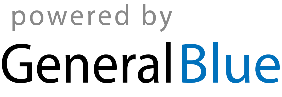 Expense ReimbursementExpense ReimbursementExpense ReimbursementPeriod FromPeriod FromPeriod ToExpense ReimbursementExpense ReimbursementExpense ReimbursementCompany Name: Employee Name: Employee ID:Department: Itemized ExpensesItemized ExpensesItemized ExpensesItemized ExpensesItemized ExpensesItemized ExpensesDateDescriptionDescriptionCategoryCategoryCostSubtotal:Subtotal:Notes:Advance Payment:Advance Payment:Total Reimbursement:Total Reimbursement:*Don’t forget to attach receipts**Don’t forget to attach receipts**Don’t forget to attach receipts*Employee Signature:Approval Signature:Approval Signature: